Einverständniserklärung  
von Referent*innen 
zur Nutzung von Foto-, Bild- und Tonaufnahmen 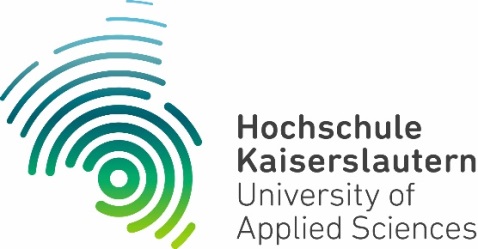 
gegenüber der Hochschule KaiserslauternSchoenstraße 1167659 KaiserslauternWährend folgender Veranstaltung/folgenden Projekts werden Fotos, Bild- und Tonaufnahmen angefertigt:Name der Veranstaltung/des Projekts			Ort 				Datum					
Die Hochschule Kaiserslautern möchte diese Foto, Bild- und Tonaufnahmen als gesamtes Werk oder in Ausschnitten in folgender Weise für Veröffentlichungen nutzen (nicht Zutreffendes bitte streichen):Aufzeichnung von Foto-, Bild- und TonaufnahmenLive-Streaming im folgenden Umfang: _______________________________________Einsatz im Rahmen der Lehre der HS Kaiserslautern, auch über Online-LernplattformenBereitstellung/Veröffentlichung über Webseite und Server der Hochschule sowie in „Sozialen Netzwerken“ der Hochschule beziehungsweise der veranstaltenden OrganisationseinheitVerwendung in Buch- und DruckerzeugnissenEinverständnis und Erklärung zum Werk und seiner VerwendungDie Unterzeichnenden erklären hiermit unwiderruflich das Einverständnis, dass ihre Beiträge an der oben genannten Veranstaltung von der Hochschule Kaiserslautern mittels der Foto-, Bild- und Tonaufnahmen vollumfassend, räumlich und zeitlich uneingeschränkt, unentgeltlich und nicht exklusiv in der beschriebenen Weise genutzt werden dürfen. Die Foto-, Bild- und Tonaufnahmen dürfen dafür aufbereitet, bearbeitet, mit anderem Material zusammengestellt, vervielfältigt, gespeichert, veröffentlicht und archiviert werden. Sofern im Vortrag Medien präsentiert werden, erklären die Unterzeichnenden mit ihrer Unterschrift, dass diese frei von Rechten Dritter sind beziehungsweise in den oben genannten Vertriebswegen unentgeltlich genutzt werden dürfen. Den Unterzeichnenden ist bekannt, dass insbesondere Dateien der Aufnahmen aus den Veröffentlichungsmedien (z. B. Internet) kopiert, anderweitig verwendet und verändert werden können, ohne dass die HS Kaiserslautern Einfluss darauf hat. Die Urheberschaft wird durch die Nennung des Titels der Veranstaltung/des Projekts und der Namen der Unterzeichnenden kenntlich gemacht.

Verantwortlich für die o. g. Datenverarbeitung ist: Hochschule Kaiserslautern, Schoenstr. 11, 67659 Kaiserslautern, 0631/3724-0Die Informationen gemäß Artikel 13 DSGVO entnehmen Sie bitte folgender Webseite: https://www.hs-kl.de/datenschutz.Lfd.Name, VornameOrt, DatumUnterschrift12345